Департамент природных ресурсов администрации Магаданской областиКАДАСТРОВЫЙ ОТЧЕТПО ООПТ ПАМЯТНИК ПРИРОДЫ РЕГИОНАЛЬНОГО ЗНАЧЕНИЯ 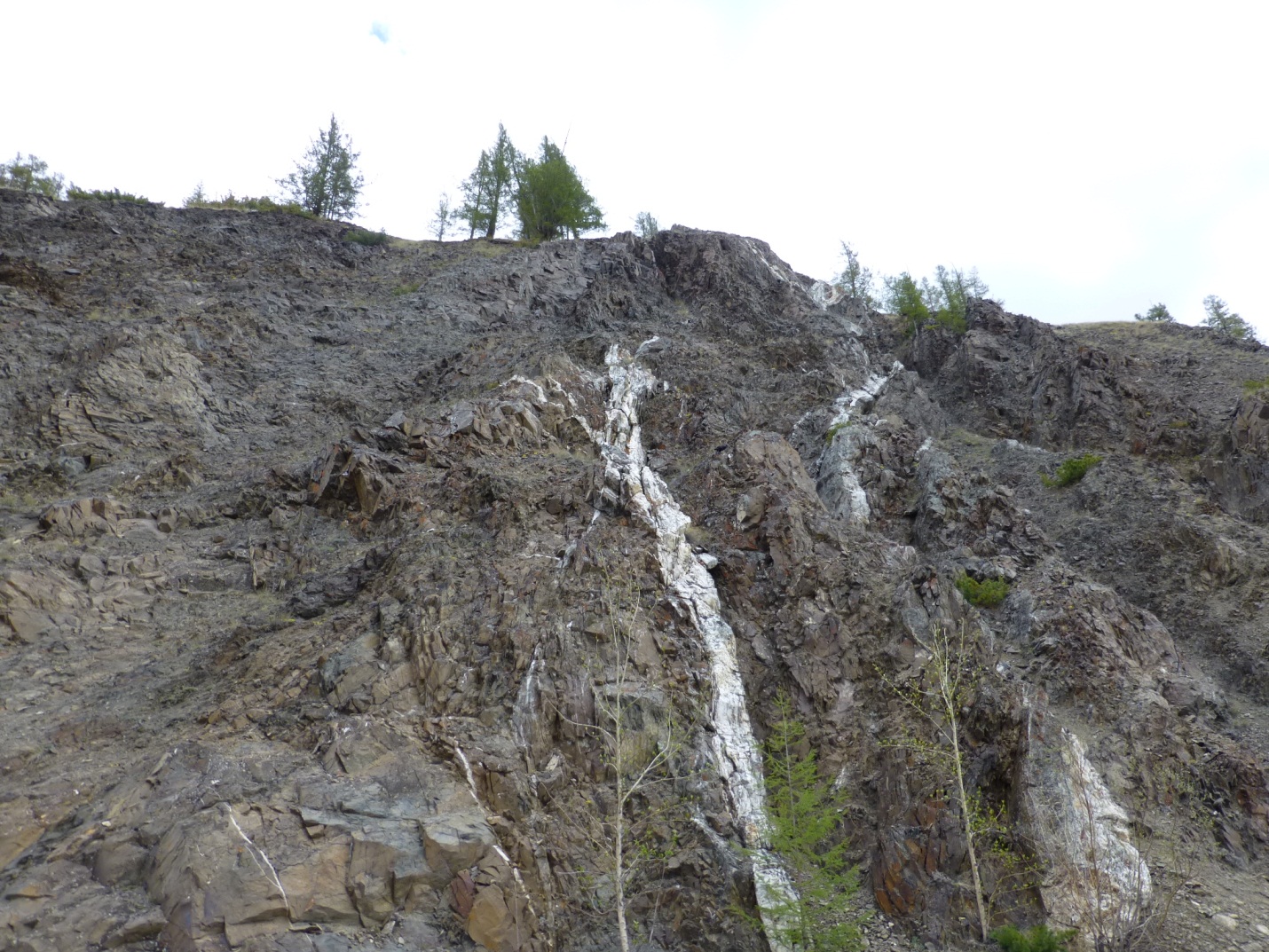 «ДЖЕГДЯНСКИЙ»г. Магадан, 2013Кадастровый отчетпо ООПТ памятник природы регионального значения «Джегдянский»1. Название особо охраняемой природной территории (далее - ООПТ):Памятник природы регионального значения «Джегдянский».2. Категория ООПТ:Памятник природы.3. Значение ООПТ:Региональное.4. Порядковый номер кадастрового дела ООПТ:Данные отсутствуют.5. Профиль ООПТ:Геологический.6. Статус ООПТ:Действующий.7. Дата создания:08.07.1983.8. Цели создания ООПТ и ее ценность:Памятник природы создан с целью сохранения геологических образований.9. Нормативная основа функционирования ООПТ:9.1. правоустанавливающие документы:10. Ведомственная подчиненность:Данные отсутствуют.11. Международный статус ООПТ:Не присвоен.12. Категория ООПТ согласно классификации Международного союза охраны природы (МСОП, IUCN):Данные отсутствуют.13. Число отдельно расположенных, не граничащих друг с другом участков территории/акватории ООПТ:Данные отсутствуют.14. Месторасположение ООПТ:Дальневосточный федеральный округ, Магаданская область, Среднеканский район.15. Географическое положение ООПТ:По физико-географическому районированию ООПТ находится в Северо-Восточной Сибири в среднем течении Колымы на ее правом берегу в 30 км ниже по течению от районного центра п. Сеймчан в 2-2,5 км выше устья  ручья Джегдян (или Чегодан - местное название). Транспортная доступность относительно хорошая, т.к. районный центр имеет круглогодичное автомобильное сообщение с г. Магадан (около 520 км), далее вниз по реке на мотолодке или катере. Зимой рядом с ООПТ проходит основной снегоходный путик вниз по Колыме.16. Общая площадь ООПТ (га):21.а) площадь морской акватории (га), входящей в состав ООПТ – 0;б) площадь земельных участков (га), включенных в границы ООПТ без изъятия из хозяйственного использования (если имеются) – 21.17. Площадь охранной зоны ООПТ (га):0.18. Границы ООПТ: Не утверждены. В пределах утвержденной площади (периметр 2,2 км, площадь 21 га, координаты центра 63° 2'31.98"С 152°33'34.33"В):- в системе координат wgs-84 стандарта gg.ggggggggg: 152.5515824309, 63.0477938871152.5515363784, 63.0475848658152.5584903031, 63.0403099884152.5612073996, 63.0404354328- в системе координат wgs-84 стандарта gg°mm'ss.sss:152°33'05,69675	63°02'52,05799	 152°33'05,53096	63°02'51,30552	 152°33'30,56509	63°02'25,11596	 152°33'40,34664	63°02'25,56756Ниже приводятся координаты точек, расположенных по периметру объекта (жирным подчеркнутым шрифтом выделены крайние угловые точки, построения и вычисления проведены по результатам GPS-картирования на местности и обработки его результатов в программах GoogleEarth и GlobalMapper 12), в системе координат wgs-84 стандарта gg.ggggggggg:  Idx, Longitude, Latitude1,152.5515824309,63.04779388712,152.5515363784,63.04758486583,152.5513521685,63.04777298504,152.5511679586,63.04639341585,152.5535166351,63.04424032086,152.5564179415,63.04196162907,152.5584903031,63.04030998848,152.5595955627,63.04035180339,152.5612073996,63.040435432810,152.5622205541,63.041020832611,152.5604245074,63.043864035412,152.5543916323,63.047752082913,152.5515824309,63.047793887119. Наличие в границах ООПТ иных особо охраняемых природных территорий:Отсутствуют.20. Природные особенности ООПТ:а) нарушенность территории:Антропогенное воздействие отсутствует, территория не нарушена. Имеются следы старых лесных пожаров.б) краткая характеристика рельефа:ООПТ находится на крутом приречном склоне, занимая его нижнюю часть от уреза воды реки Колымы (170 м над у.м.) до 40-50 м высоты.в) краткая характеристика климата:Климат резко континентальный с очень морозной зимой, прохладным летом и малым количеством осадков. Средняя годовая температура воздуха составляет около -11,90С, средняя температура июля +14,70С, средняя температура января -37,80С. Абсолютная максимальная температура воздуха достигает +330С. Абсолютный минимум температуры воздуха ниже -600С.Годовое количество осадков около 300 мм. Снежный покров устанавливается в конце сентября – начале октября, разрушается в середине мая. Число дней со снежным покровом составляет 220-230.Движение воздуха слабое, среднегодовая скорость ветра 1,8 м/сек. г) краткая характеристика почвенного покрова:Коренные породы представлены глинистыми сланцами с прожилками кварца. На территории ООПТ преобладают скальные выходы и щебнистые грунты, на которых небольшими участками располагаются маломощные мелкоземно-щебнистые почвы.д) краткое описание гидрологической сети:Гидрологическая сеть непосредственно на ООПТ отсутствует. Нижняя вертикальная граница ООПТ проходит по урезу воды р. Колыма.е) краткая характеристика флоры и растительности:	Растительность на приречном склоне в месте выхода кварцевых жил сходна с растительность на близлежащих склонах Колымы. На крутом сухом приречном склоне преобладают щебнистые и крупнокаменистые осыпи с несомкнутой растительностью и сухой разреженный лиственничник злаково-кустарничково-разнотравный. На ООПТ установлено произрастание 69 видов сосудистых растений и 7 в ближайших окрестностях (в пределах 100-300 м от предлагаемой границы ПП). Охраняемые и заносные виды отсутствуют.1.	Cystopteris dickieana R. Sim	- Пузырник Дайка.	2.	Dryopteris fragrans (L.) Schott - Щитовник пахучий.	3.	Pinus pumila (Pall.) Regel - Сосна низкая, кедровый стланик.	4.	Larix cajanderi Mayr - Лиственница Каяндера.5.	Juniperus sibirica Burgsd. - Можжевельник сибирский	.	6.	Hierochloё alpina (Sw.) Roem. et Schult.  - 	Зубровка альпийская (окр.).7.	Calamagrostis langsdorffii (Link) Trin. - Вейник Лангсдорфа	.	8.	Calamagrostis sp.	 - Вейник.9.	Poa  sp. – Мятлик.		10.	Poa pratensis L. - Мятлик луговой.	11.	Festuca kolymensis Drob. - Овсяница колымская.		12.	Festuca ovina L. - Овсяница овечья.13.	Festuca rubra L. - Овсяница красная		14.	Elytrigia jacutorum (Nevski) Nevski	 - Пырей якутов, или амгунский.15.	Carex globularis L. - Осока шаровидная.	16.	Carex pallida C. A. Mey. - Осока бледная.17.	Carex pediformis C. A. Mey. - 	Осока стоповидная.18.	Carex rupestris All. - Осока скальная (окр.).19.	Tofieldia coccinea Richards. -	Тофильдия шарлаховая	 (окр.).20.	Allium strictum Schrad.	 - Лук торчащий.21.	Populus tremula L. – Осина.	22.	Salix bebbiana Sarg. - Ива Бебба.	23.	Salix schwerinii E. Wolf - Ива Шверина.24.	Betula middendorffii Trautv. et C. A. Mey.	 - Береза Миддендорфа	.25.	Duschekia fruticosa (Rupr.) Pouzar - 	Ольховник кустарниковый.26.	Urtica angustifolia Fisch. ex Hornem. - Крапива узколистная.27.	Bistorta vivipara (L.) Delarbre	 - Змеевик живородящий.	28.	Eremogone tschuktschorum (Regel) Ikonn. - Пустынник чукотский.29.	Silene repens Patrin - Смолевка приятная	.30.	Lychnis sibirica L. - Зорька сибирская.31.	Dianthus repens Willd. - 	Гвоздика ползучая.	32.	Aconitum delphinifolium DC. 	- Борец живокостелистный.33.	Aquilegia parviflora Ledeb. -	Водосбор мелкоцветковый.34.	Pulsatilla multifida (G. Pritz.) Juz. - Прострел многонадрезный.	35.	Atragene ochotensis Pall. - Княжик охотский (окр.).36.	Thalictrum foetidum L. - Василистник вонючий	.	37.	Arabis turczaninowii Ledeb. -	Резуха Турчанинова (окр.).38.	Draba cinerea Adams - Крупка серая	.39.	Draba hirta L.  -	Крупка мохнатая	.40.	Erysimum hieracifolium L. - Желтушник ястребинколистный.	41.	Erysimum pallasii (Pursh) Fern. - Желтушник Палласа.	42.	Arabis turczaninowii Ledeb. -	Резуха Турчанинова (окр.).43.	Alyssum obovatum (C. A. Mey.) Turcz. - Бурачок обратнояйцевидный.44.	Sedum kamtschaticum Fisch. -  Очиток камчатский.45.	Orostachys spinosa (L.) C. A. Mey. 	- Горноколосник колючий.46.	Saxifraga omolojensis Khokhr. - Камнеломка омолонская.47.	Saxifraga punctata L. -  	Камнеломка точечная.48.	Spiraea media Franz Schmidt	- Таволга средняя	.49.	Potentilla arenosa (Turcz.) Juz. - Лапчатка песчанистая	.50.	Rosa acicularis Lindl. - 	Шиповник иглистый.51.	Astragalus frigidus (L.) A. Gray - Астрагал холодный	.52.	Astragalus schelichowii Turcz.	- Астрагал Шелихова.53.	Oxytropis scheludjakovae Karav. et Jurtz.- 	Остролодочник Шелудякова	.54.	Hedysarum hedysaroides (L.) Schinz et Thell. -	Копеечник копеечниковый.55.	Vicia macrantha Jurtz.	- Горошек крупноцветковый	.56.	Viola mauritii Tepl. - Фиалка Морица.57.	Bupleurum triradiatum Adams ex Hoffm. - 	Володушка трехлучевая.58.	Cnidium cnidiifolium (Turcz.) Schischk. - Книдиум книдиелистный.59.	Phlojodicarpus villosus (Turcz. ex Fisch. et C. A. Mey) Ledeb. 	- Вздутоплодник волосистый.60.	Cassiope ericoides (Pall.) D. Don - Кассиопея вересковидная	.61.	Vaccinium vitis-idaea L. - Брусника обыкновенная.62.	Polemonium boreale Adams	- Синюха северная.	63.	Eritrichium sericeum (Lehm.) A. DC. - Незабудочник шелковистый.64.	Myosotis suaveolens Waldst. et Kit.	 - Незабудка душистая.65.	Dracocephalum palmatum Steph. - Змееголовник дланевидный.66.	Thymus diversifolius Klok. - Тимьян разнолистный.	67.	Veronica incana L. - Вероника седая	.68.	Castilleja rubra (Drob.) Rebr.	- Кастиллея красная.69.	Galium boreale L. 	- Подмаренник северный.	70.	Galium verum L.	- Подмаренник настоящий.71.	Campanula langsdorffiana Fisch. ex Trautv. et C. A. Mey.	- Колокольчик Лангсдорфа.72.	Tanacetum boreale Fisch. ex DC. -	Пижма северная.73.	Artemisia frigida Willd.	- Полынь холодная (окр.).74.	Artemisia kruhsiana Bess. - Полынь Крузе.75.	Arnica iljinii (Maquire) Iljin - Арника Ильина.76.	Tephroseris integrifolia (L.) Holub - 	Пепельник цельнолистный.	Около 50% площади приходится на крупнокаменистые осыпи с несомкнутой растительностью. Обычны Poa kolymensis, Elytrigia jacutorum, Eremogone tschuktschorum, Saxifraga omolojensis, Thymus serpyllum, Tephroseris integrifolius, Dracocephalum palmatum, Campanula langsdorfiana, Orostachys spinosa, Artemisia frigida и др. Разреженный, сомкнутостью 0,2  лиственничник злаково-разнотравный занимает около 20-30% площади. Среди лиственниц растут отдельные кусты кедрового стланика и можжевельника, обычны Rosa acicularis, Spiraea media. В несомкнутом наземном покрове доминируют  Elytrigia jacutorum, Pulsatilla miltifida, Saxifraga omolojensis, Eremogone tschuktschorum. До 10-20% площади занимают сухие остепненные злаково-разнотравные участки (ОПП растительности 50-60%) с доминированием Elytrigia jacutorum,  Saxifraga omolojensis и Carex pediformis. Местами растут отдельные осины, в напочвенном покрове нередки Bromopsis pumpellianus, Silene repens, Galium verum, Pulsatilla miltifida, Allium strictum, Thymus serpyllum, Tephroseris integrifolius, Dracocephalum palmatum.Повсеместно встречаются следы старых лесных пожаров.  ж) краткие сведения о лесном фонде:Ясачинский участок Сеймчанского лесничества Департамента лесного хозяйства, контроля и надзора за состоянием лесов администрации Магаданской области. Хозяйственные запасы древесины на ООПТ отсутствуют.з) краткие сведения о животном мире:Список видов фауны составлен на основании литературных данных (Млекопитающие крайнего северо-востока Сибири, Ф.Б. Чернявский, 1984; Наземные позвоночные северо-востока России, А.В. Андреев и др., 2006), опросных данных и натурных обследований. В связи с малой площадью ООПТ обитание большинства видов млекопитающих и птиц в ее границах имеет временный характер. В список включены виды, встречи которых на территории ООПТ наиболее вероятны.КЛАСС MAMMALIA – МЛЕКОПИТАЮЩИЕОТРЯД LAGOMORPHA - ЗАЙЦЕОБРАЗНЫЕСемейство Leporidae - зайцыLepus timidus Linnaeus, 1758 - заяц-беляк.Семейство Lagomyidae - пищуховыеOchotona hyperborea Pallas, 1811 - северная пищуха.ОТРЯД RODENTIA - ГРЫЗУНЫ  Семейство Sciuridae - беличьиTamias sibiricus Laxmann, 1769 - азиатский бурундук.Citellus parryi Richardson, 1825 - арктический, или американский длиннохвостый суслик.Семейство Cricetidae - хомячьи, или хомякообразные Alticola mocrotis Radde, 1861 - большеухая, или сибирская горная полевка.Clethrionomys rufocanus Sundervall, 1846 - красно-серая полевка.Clethrionomys rutilus Pallas, 1779 - красная полевка.ОТРЯД CARNIVORA - ХИЩНЫЕСемейство Canidae - псовыеVulpes vulpes Linnaeus, 1758 - обыкновенная лисица.Семейство Ursidae - медвежьиUrsus arctos Linnaeus, 1758 - бурый медведь.Семейство Mustelidae - куньиMartes zibellina Linnaeus, 1758 – соболь.Mustela erminea Linnaeus, 1758 – горностай.Mustela nivalis Linnaeus, 1766 – ласка.КЛАСС AVES - ПТИЦЫ ОТРЯД GALLIFORMES  -  КУРИНЫЕ
Семейство Tetraonidae - тетеревиныеLagopus lagopus Linnaeus, 1758 - белая куропатка.Lagopus mutus Montin, 1776 - тундряная куропатка.Tetrastes bonasia Linnaeus, 1758 – рябчик.Семейство Laridae – чайковыеLarus ridibundus Linnaeus, 1766 - озерная чайка.Larus canus Linnaeus, 1758 - сизая чайка.Семейство Sternidae - крачковыеSterna hirundo Linnaeus, 1758 - речная крачка.ОТРЯД CUCULIFORMES - КУКУШКООБРАЗНЫЕ
Семейство Cuculidae - кукушкиCuculus canorus Linnaeus, 1758 – кукушка.Cuculus saturatus Blyth, 1843 - глухая кукушка.ОТРЯД STRIGIFORMES - СОВЫ
Семейство Strigidae – совиныеSurnia ulula Linnaeus, 1758 - ястребиная сова.Strix nebulosa Forster, 1772 - бородатая неясыть.ОТРЯД APODIFORMES - СТРИЖЕОБРАЗНЫЕ
Семейство Apodidae - стрижиApus pacificus Latham, 1801 - белопоясничный стриж.ОТРЯД PICIFORMES - ДЯТЛООБРАЗНЫЕ
Семейство Picidae - дятловыеDryocopus martius Linnaeus, 1758 – желна.Dendrocopos major Linnaeus, 1758 - большой пестрый дятел.Picoides tridactylus Linnaeus, 1758 - трехпалый дятел.ОТРЯД PASSERIFORMES - ВОРОБЬИНЫЕСемейство Corvidae – врановыеPerisoreus infaustus (Linnaeus, 1758) – кукша.Nucifraga caryocatactes (Linnaeus, 1758) – кедровка.Corvus corax Linnaeus, 1758 – ворон.Corvus corone Linnaeus, 1758 - черная ворона.Семейство Bombycillidae – свиристелевыеBombycilla garrulus (Linnaeus, 1758) – свиристель.Семейство Prunellidae – завирушковыеPrunella montanella (Pallas, 1776) - сибирская завирушка.Семейство Paridae - синицевыеParus montanus Baldenschtein, 1827 - буроголовая гаичка (пухляк).Parus cinctus Boddaert,1783 - сероголовая гаичка.Семейство Sittidae – поползневыеSitta europaea Linnaeus, 1758 – поползень.Семейство Fringillidae – вьюрковыеFringilla montifringilla Linnaeus, 1758 – юрок.Spinus spinus (Linnaeus, 1758) – чиж.Acantis flammea (Linnaeus, 1758) – чечетка.Carpodacus erythrinus (Pallas, 1770) – чечевица.Carpodacus roseus (Pallas, l776) - сибирская чечевица.Pinicola enucleator (Linnaeus,1758) – щур.Pyrrhula pyrrhula (Linnaeus, 1758) – снегирь.и) сведения о редких и находящихся под угрозой исчезновения объектах животного и растительного мира:Основные охраняемые виды:Vertebrates (Позвоночные животные):Отсутствуют.Invertebrates (Беспозвоночные животные):Данные по группе отсутствуют.Vascular plants (Сосудистые растения):Отсутствуют.Bryophytes (Мохообразные):Данные по группе отсутствуют.Fungi, lichens and fungus-like organisms (Грибы, лишайники и грибоподобные организмы):Данные по группе отсутствуют.Algae and other protists (Водоросли и другие простейшие):Данные по группе отсутствуют.Bacteria and Archaea (Бактерии и археи):Данные по группе отсутствуют.к) суммарные сведения о биологическом разнообразиил) краткая характеристика основных экосистем ООПТ:Сухой горный склон.м) краткая характеристика особо ценных для региона или данной ООПТ природных объектов, расположенных на ООПТ:Выходы кварцевых жил, на основании чего Ю. Розенфельдом впервые было высказано предположение о наличие золота в бассейне Колымы.н) краткая характеристика природных лечебных и рекреационных ресурсов:Природные лечебные и рекреационные ресурсы на ООПТ отсутствуют.о) краткая характеристика наиболее значимых историко-культурных объектов, находящихся в границах ООПТ:Историко-культурные объекты не выявлены.п) оценка современного состояния и вклада ООПТ в поддержании экологического баланса окружающих территорий:Данные отсутствуют.21) Экспликация земель ООПТа) экспликация по составу земель:Земли лесного фонда 21 га - 100%.б) экспликация земель особо охраняемых территорий и объектов:в) экспликация земель лесного фонда:Не покрытые лесом земли 21 га – 100%.22) Негативное воздействие на ООПТ (факторы и угрозы):а) факторы негативного воздействия:Не выявлены.б) угрозы негативного воздействия:Отсутствуют.23. Юридические лица, ответственные за обеспечение охраны и функционирование ООПТ:Данные отсутствуют.24. Сведения об иных лицах, на которые возложены обязательства по охране ООПТ:Данные отсутствуют.25. Общий режим охраны и использования ООПТ:Режим хозяйственного использования и зонирование территории определен следующими документами: Решение исполнительного комитета Магаданского областного Совета народных депутатов от 08.07.1983 №296.Запрещенные виды деятельности и природопользования: всякая деятельность, угрожающая сохранности памятника природы.26. Зонирование территории ООПТ:Зонирование отсутствует.27. Режим охранной зоны ООПТ:Охранная зона отсутствует.28. Собственники, землепользователи, землевладельцы, арендаторы земельных участков, находящихся в границах ООПТ:Собственник - Департамент лесного хозяйства, контроля и надзора за           состоянием лесов администрации Магаданской области. 29. Просветительские и рекреационные объекты на ООПТ:Отсутствуют.ПРИЛОЖЕНИЯ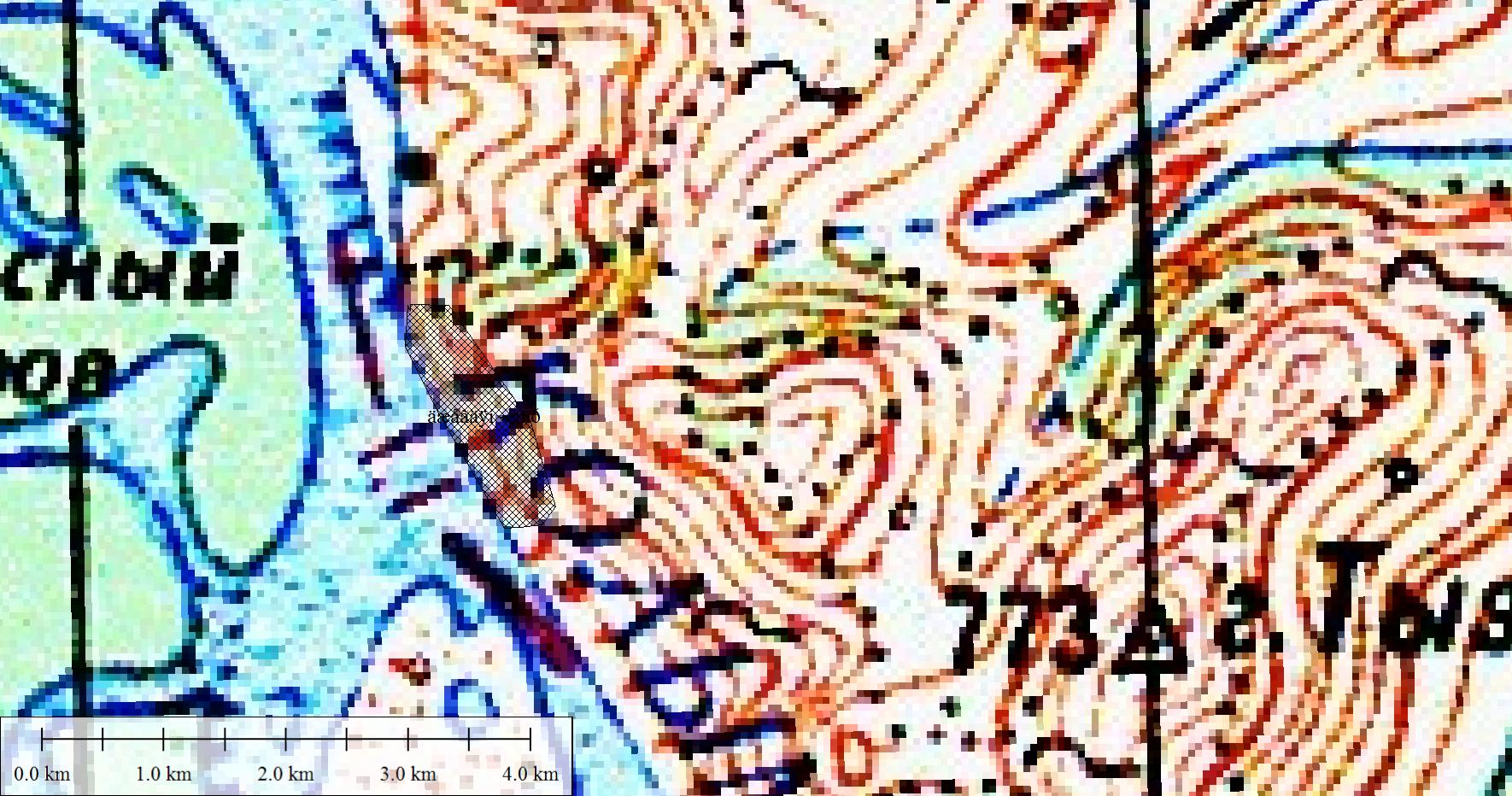 Рис. 1. Местоположение ООПТ памятник природы регионального значения «Джегдянский».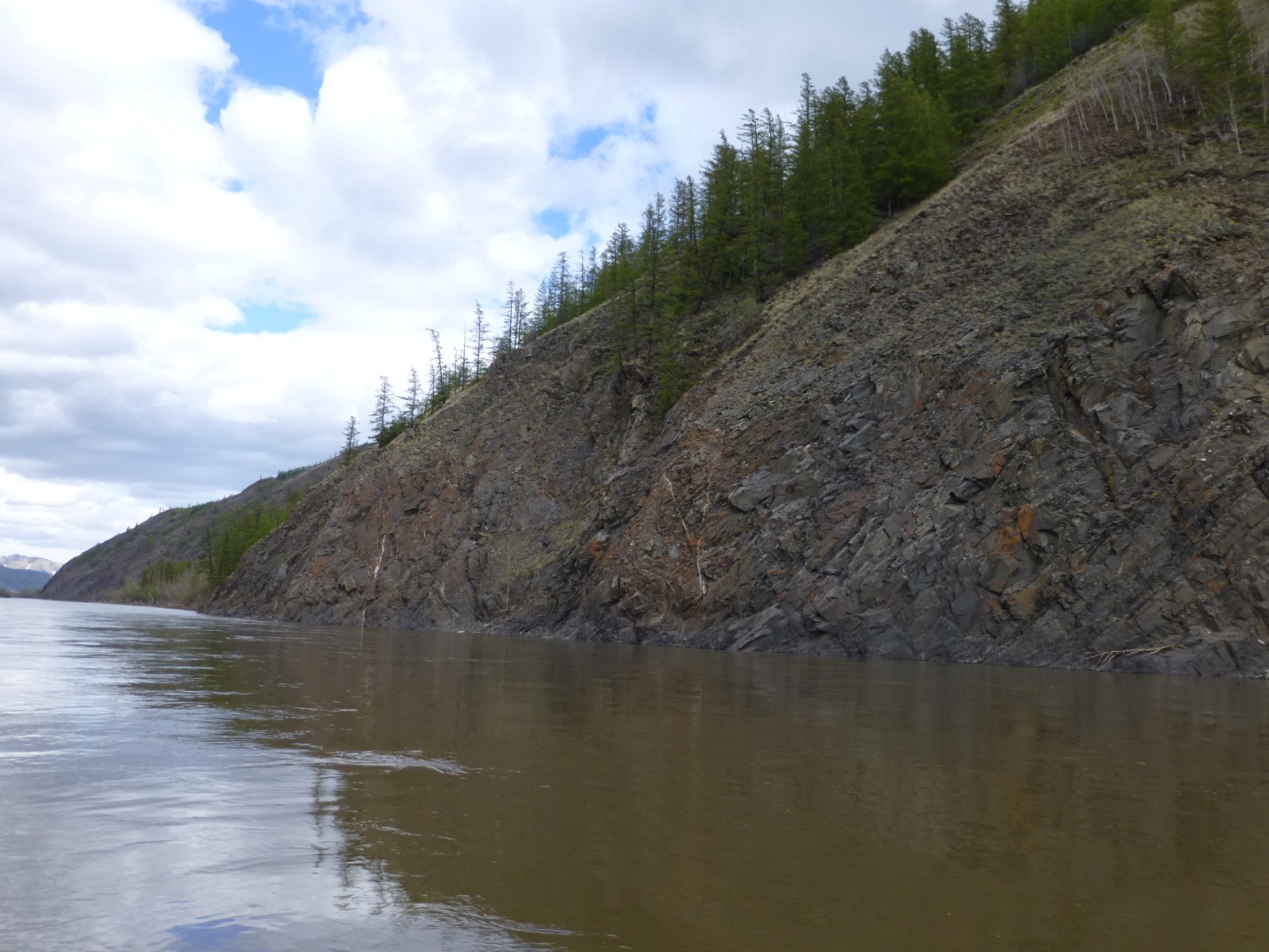 Фото 1. Памятник природы «Джегдянский». Общий вид с реки Колыма.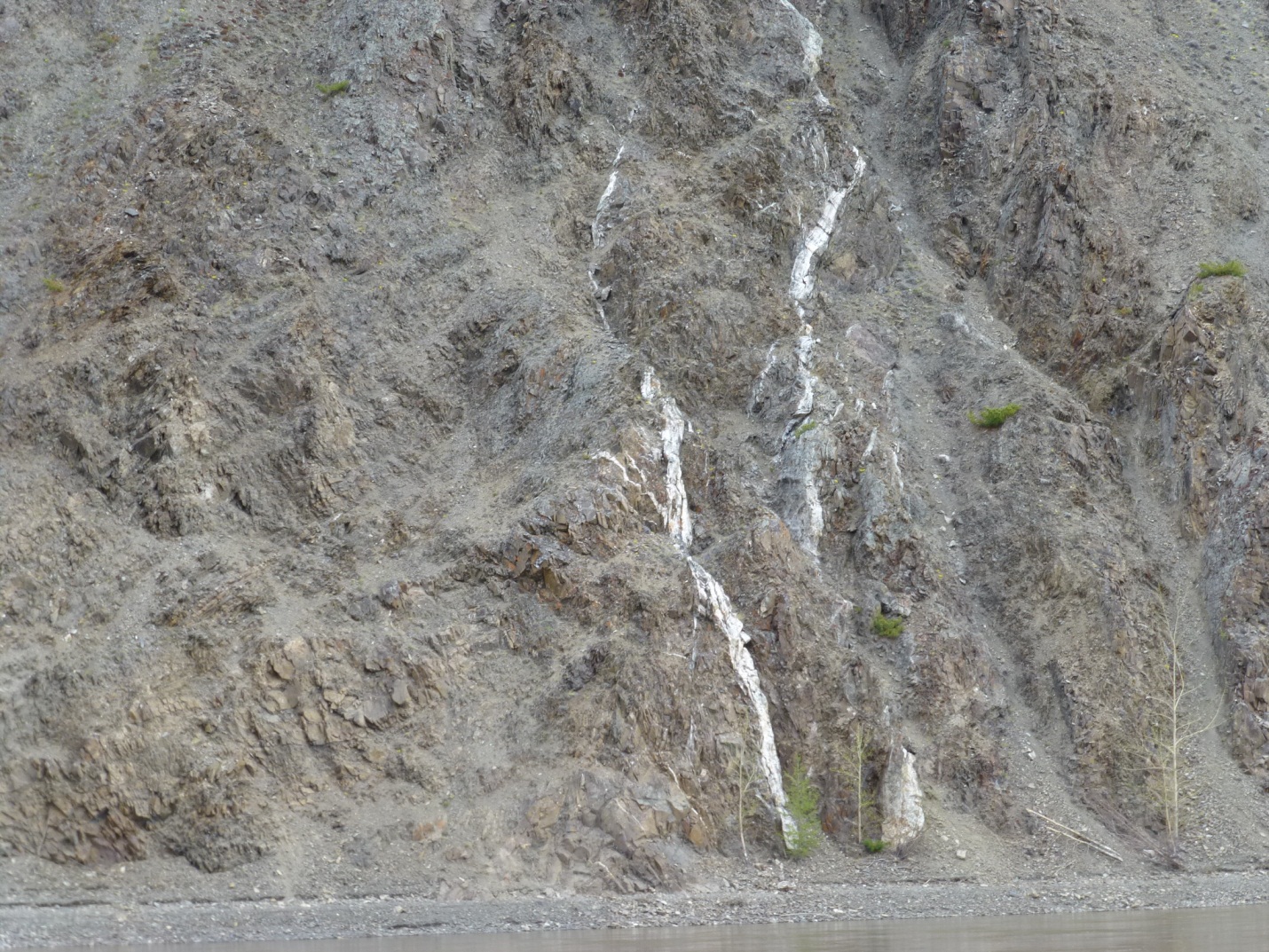 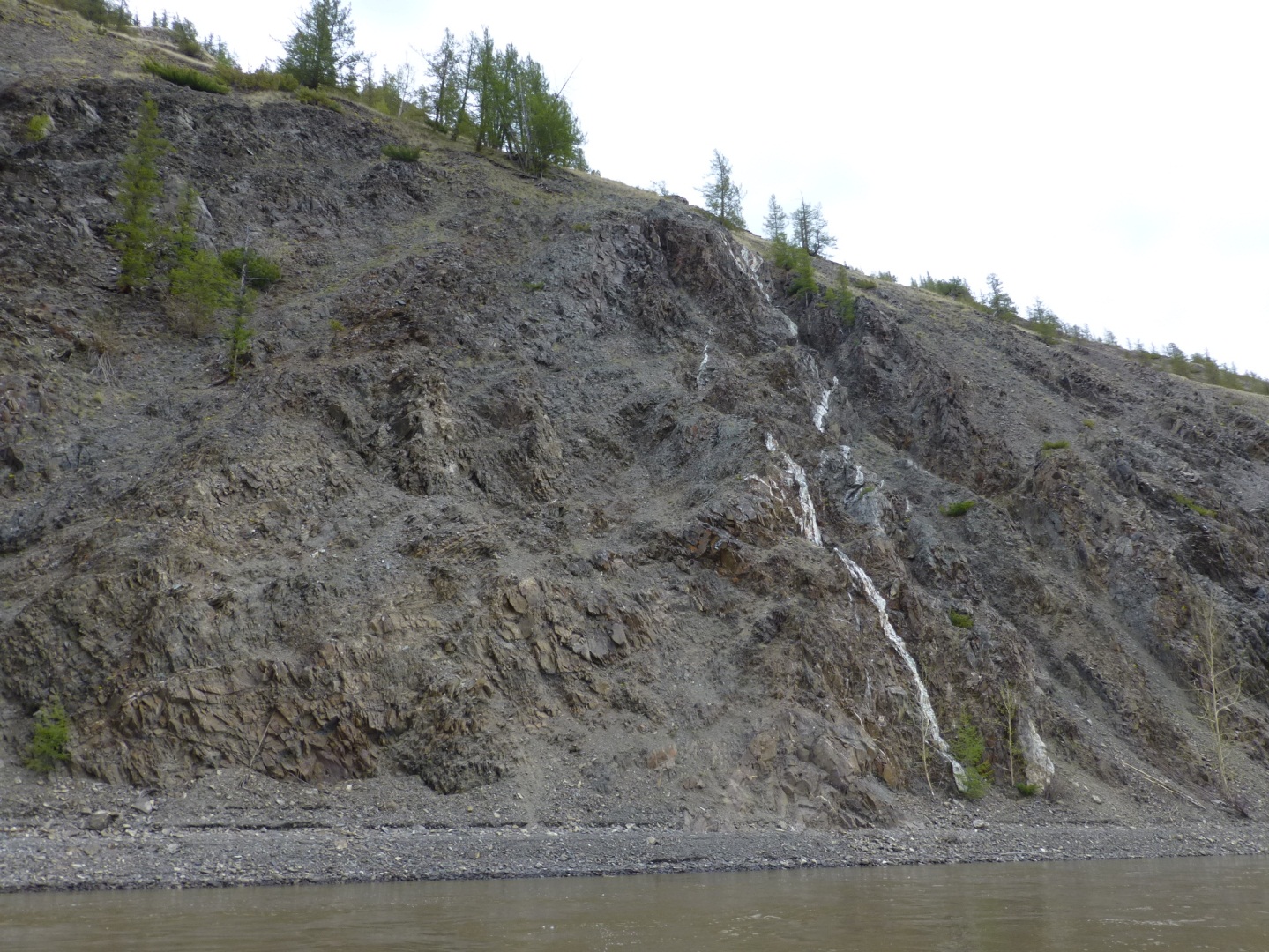 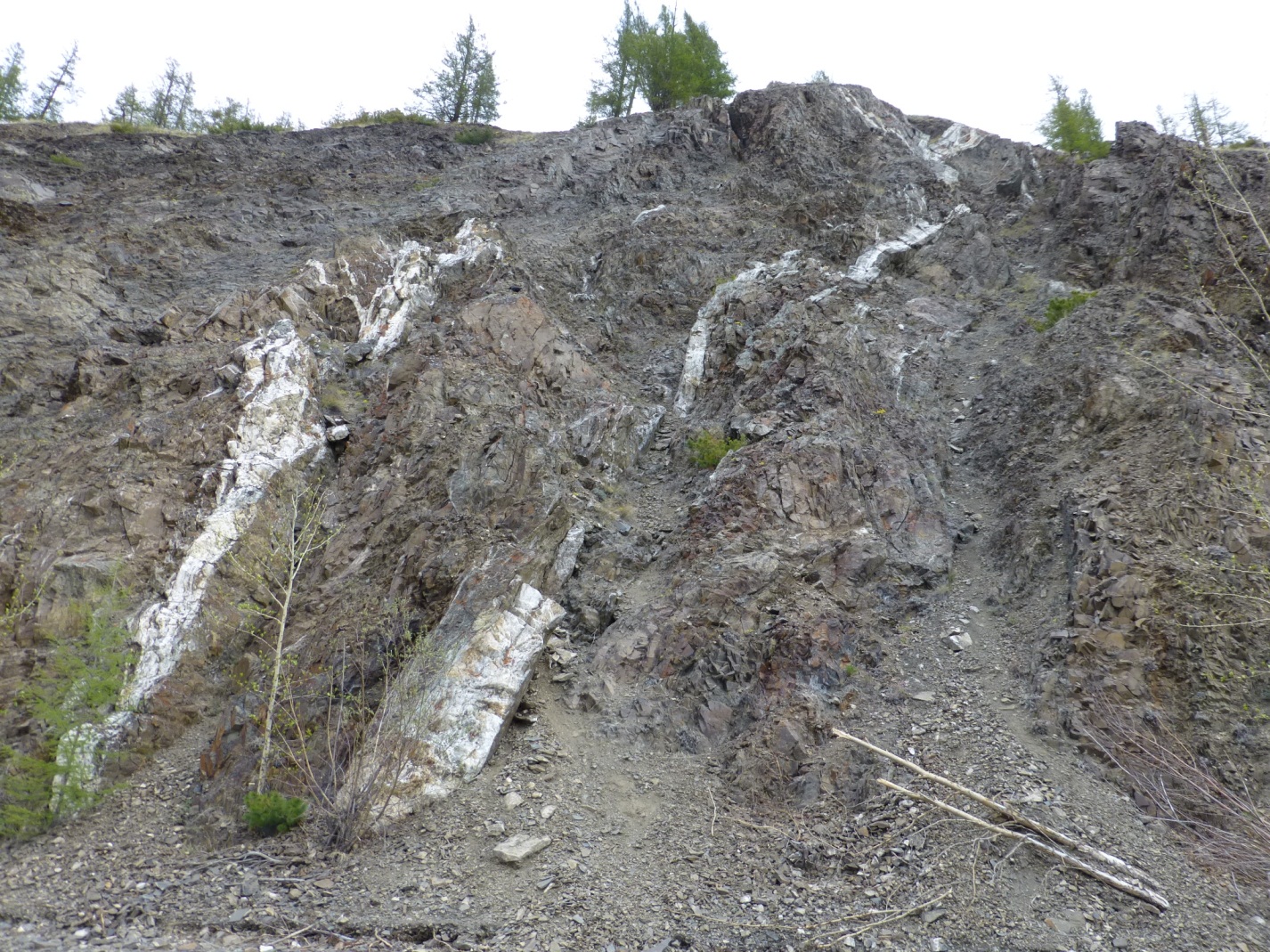 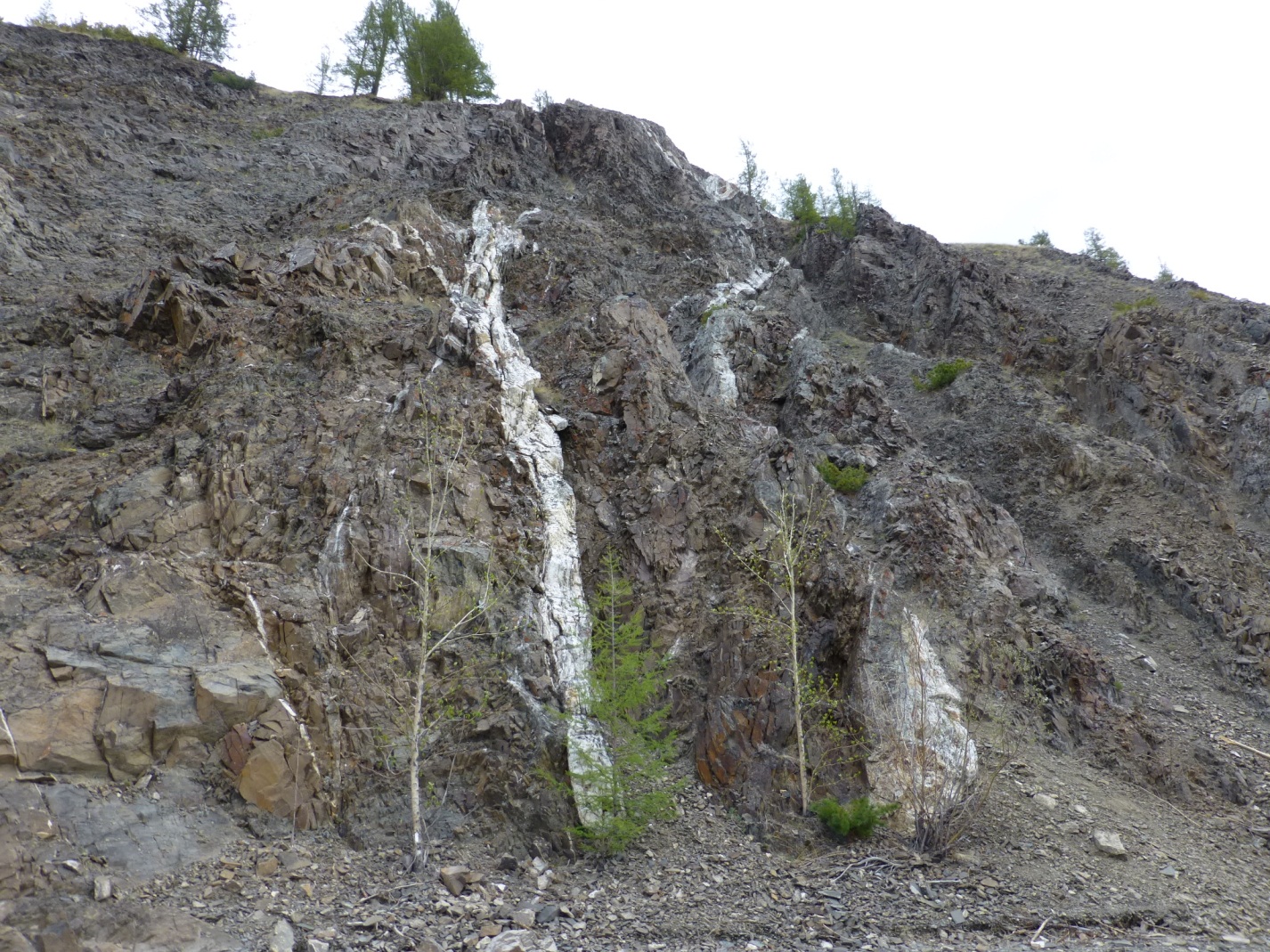 Фото 2-6. Памятник природы «Джегдянский». Наиболее характерные участки – выходы кварцевых жил.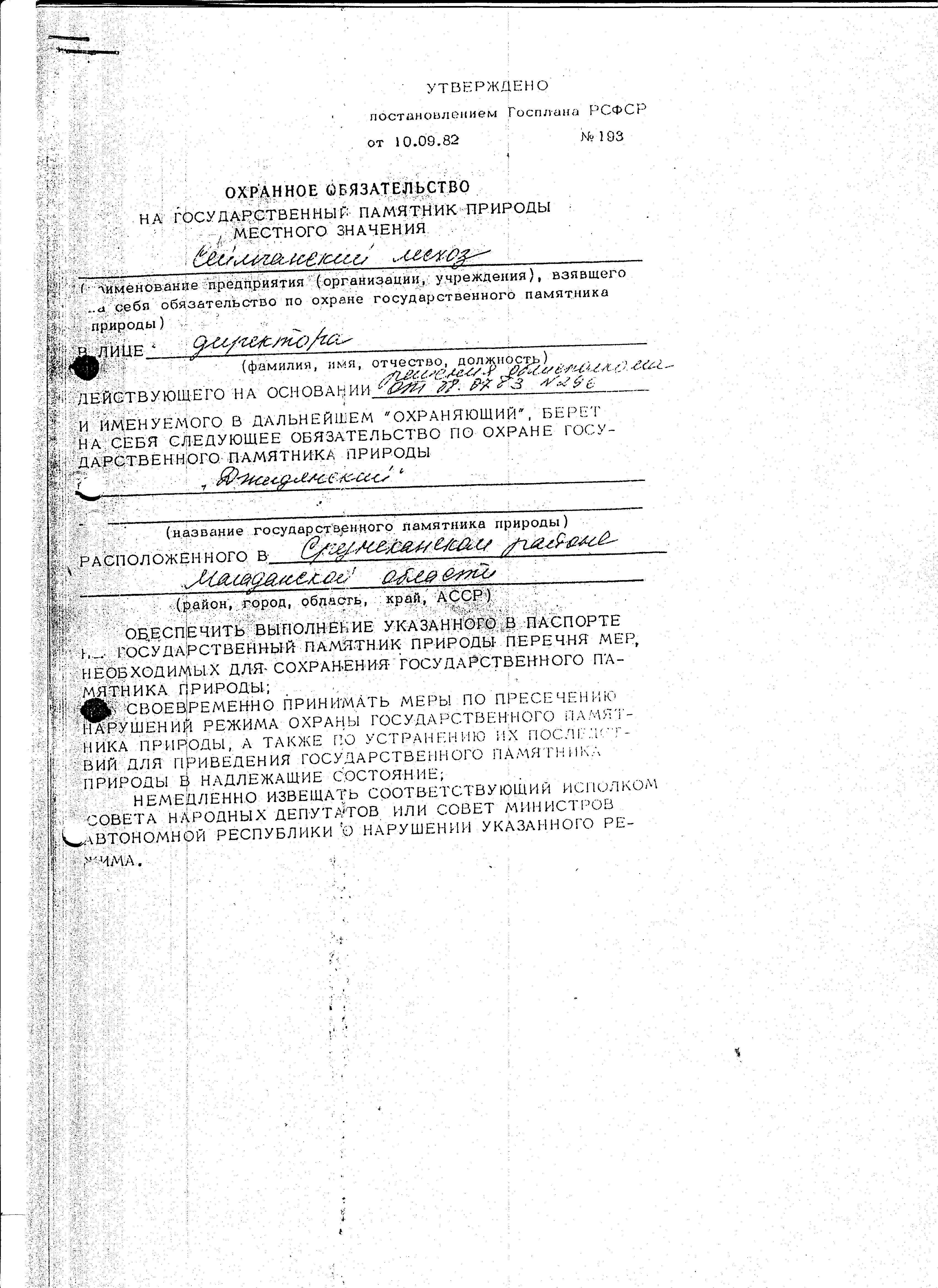 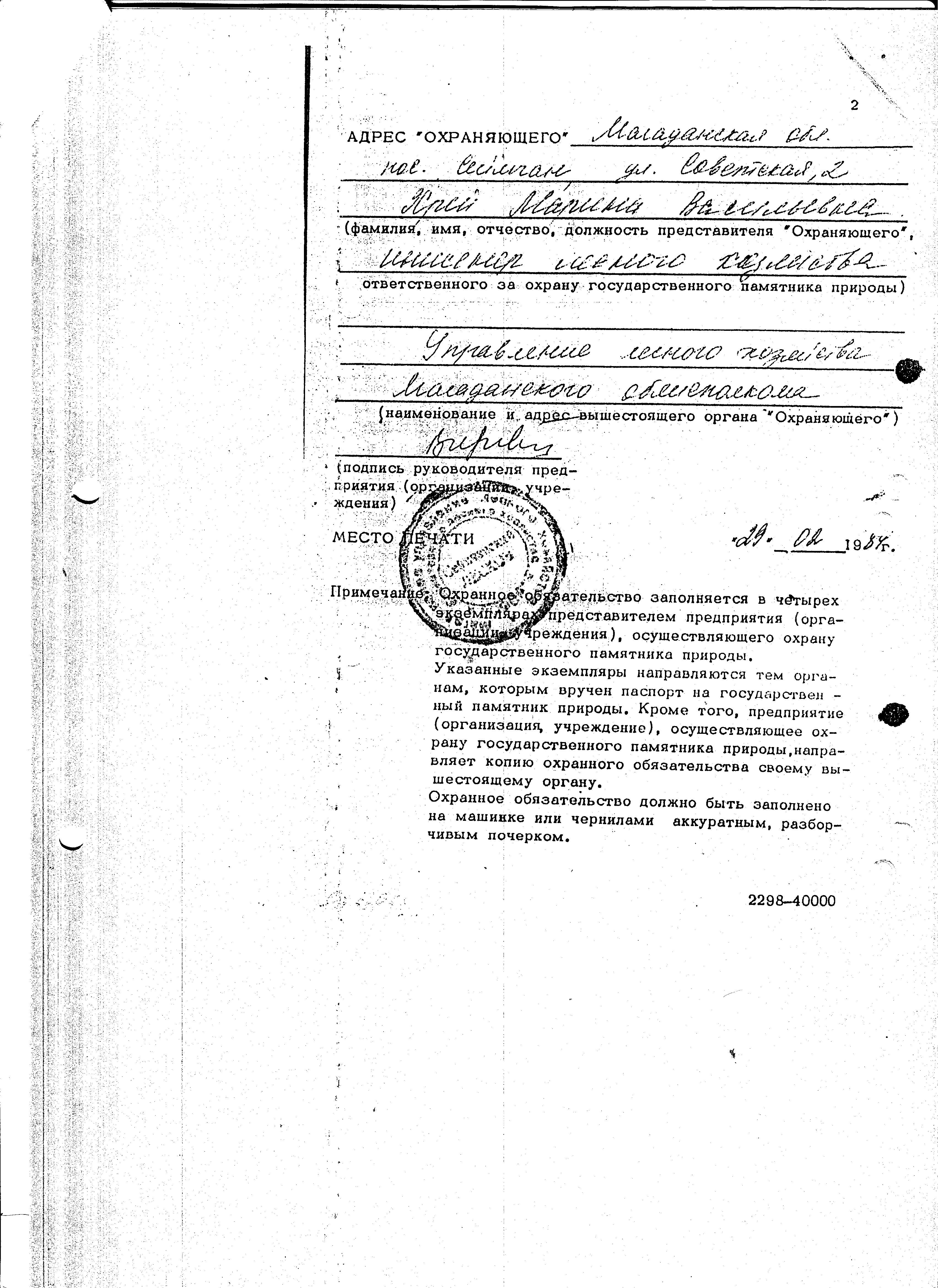 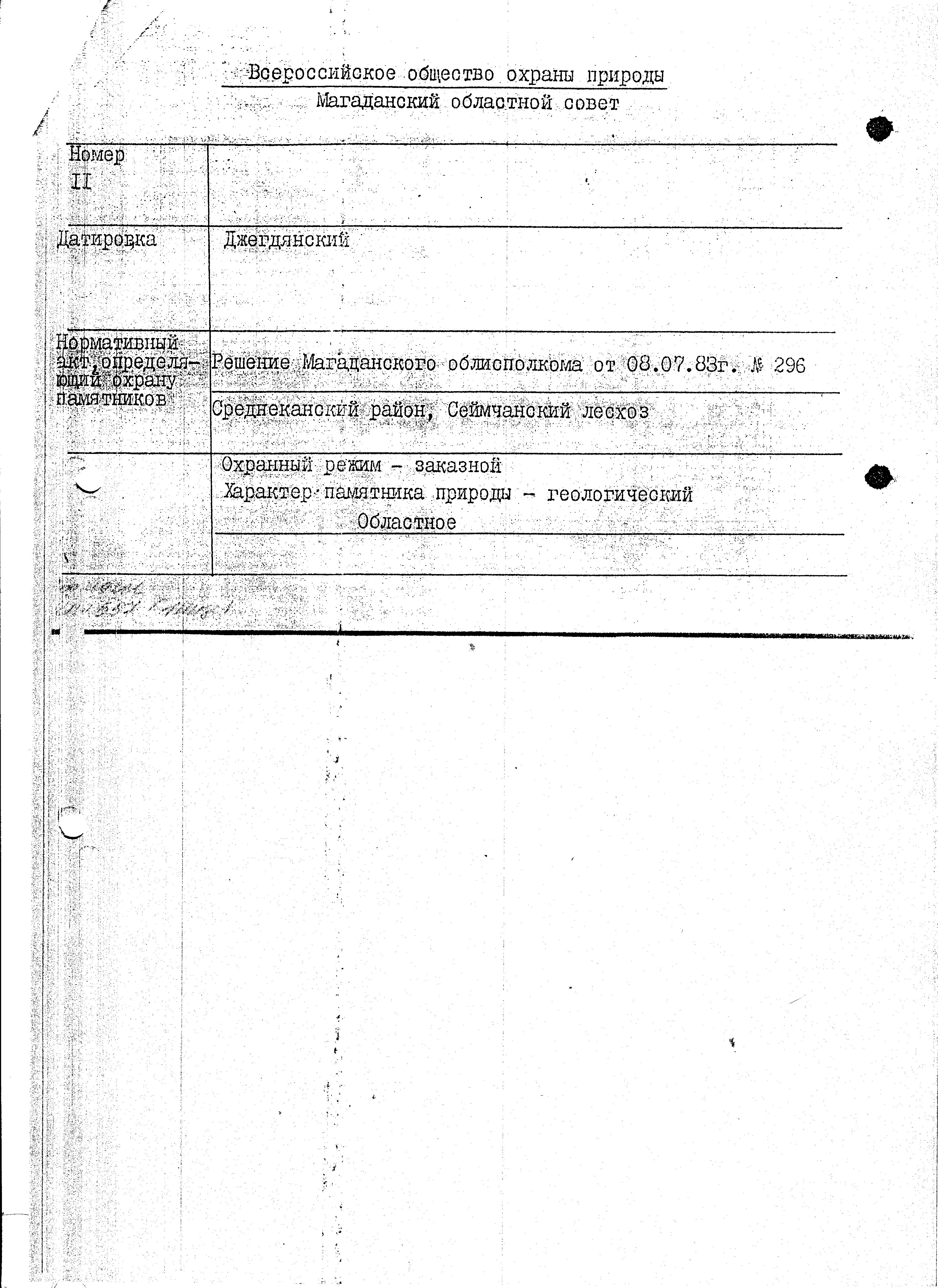 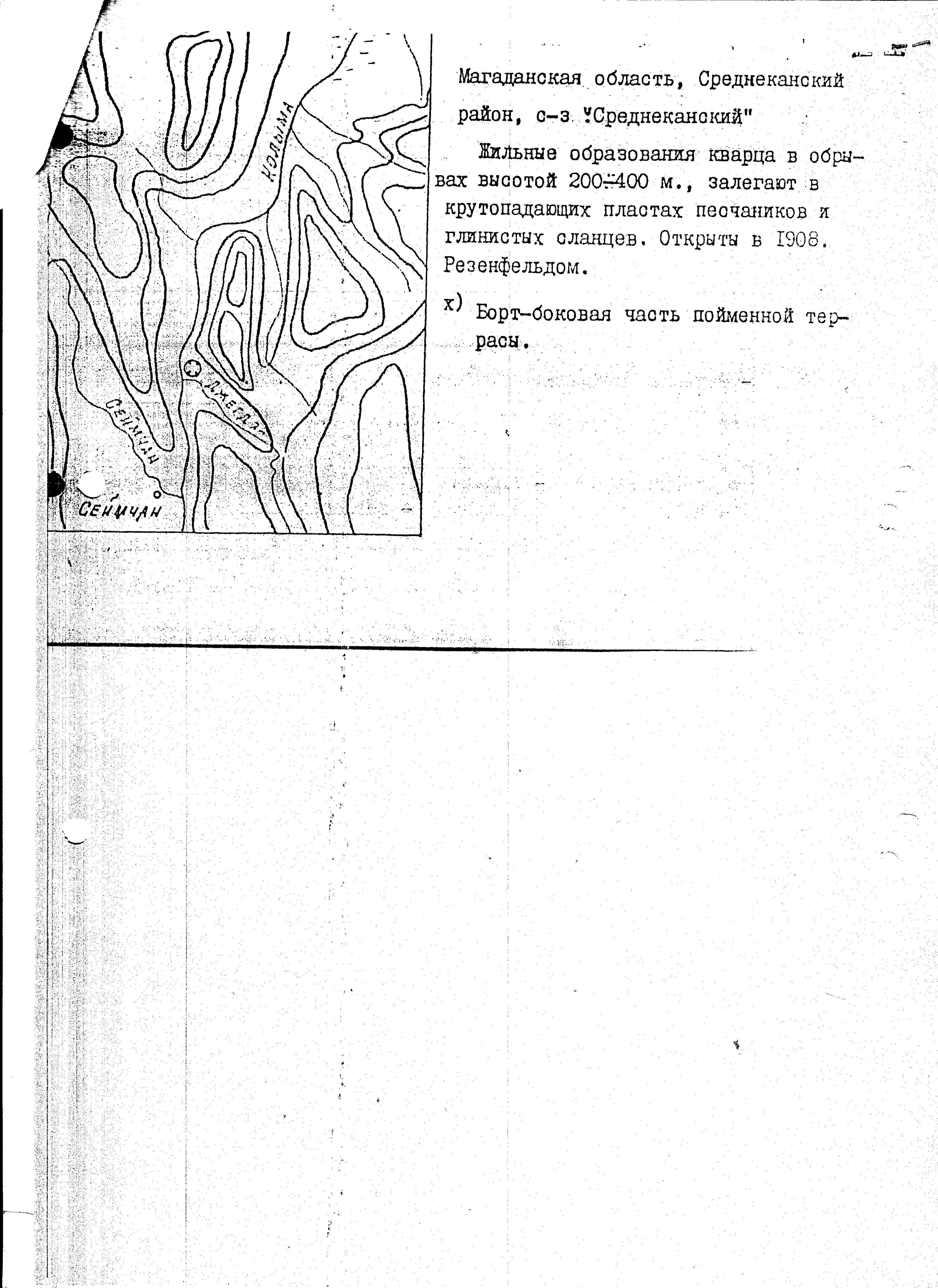 Реквизиты правового актаПлощадь ООПТ, гаКраткое содержание документаРешение исполнительного комитета Магаданского областного Совета народных депутатов от 08.07.1983 №296 «О признании редких и достопримечательных объектов памятниками природы»21Признать редкие и достопримечательные объекты памятниками природы Магаданской области9.2. правоудостоверяющие документы:9.2. правоудостоверяющие документы:9.2. правоудостоверяющие документы:Реквизиты правового актаПлощадь ООПТ, гаКраткое содержание документаОхранное обязательство от 29.02.1984, выданное ВООП Сеймчанскому лесхозуОбеспечить выполнение перечня мер, необходимых для сохранения памятника природыПостановление АдминистрацииМагаданской области от 13.10.2005 №176-па «О кадастровой стоимости земель особо охраняемых территорий и объектов Магаданской области» (документ утратил силу с 01.01.2012)21(210000 м2)Утвердить кадастровую стоимость земель особо охраняемых территорий и объектов Магаданской области для целей налогообложения и иных целейПостановление администрации Магаданской области от 25.08.2011 №602-па «Об утверждении результатов государственной кадастровой оценки земель особо охраняемых территорий и объектов Магаданской области»Утвердить результаты государственной кадастровой оценки земель особо охраняемых территорий и объектов Магаданской областиГруппа организмовВсеговидов наООПТВиды вККРоссииВиды в КК Магаданской областиВиды вКрасномспискеМСОПVertebrates (Позвоночные животные) 42000Invertebrates (Беспозвоночные животные) 0000Vascular plants (Сосудистые растения)69+7 окр.000Bryophytes (Мохообразные) 0000Fungi, lichens and fungus-like organisms (Грибы, лишайники и грибоподобные организмы)0000Algae and other protists (Водоросли и другие простейшие)0000Bacteria and Archaea (Бактерии и археи)0000